https://journal-innovations.com/assets/uploads/doc/c05b0-121-128.23709.pdf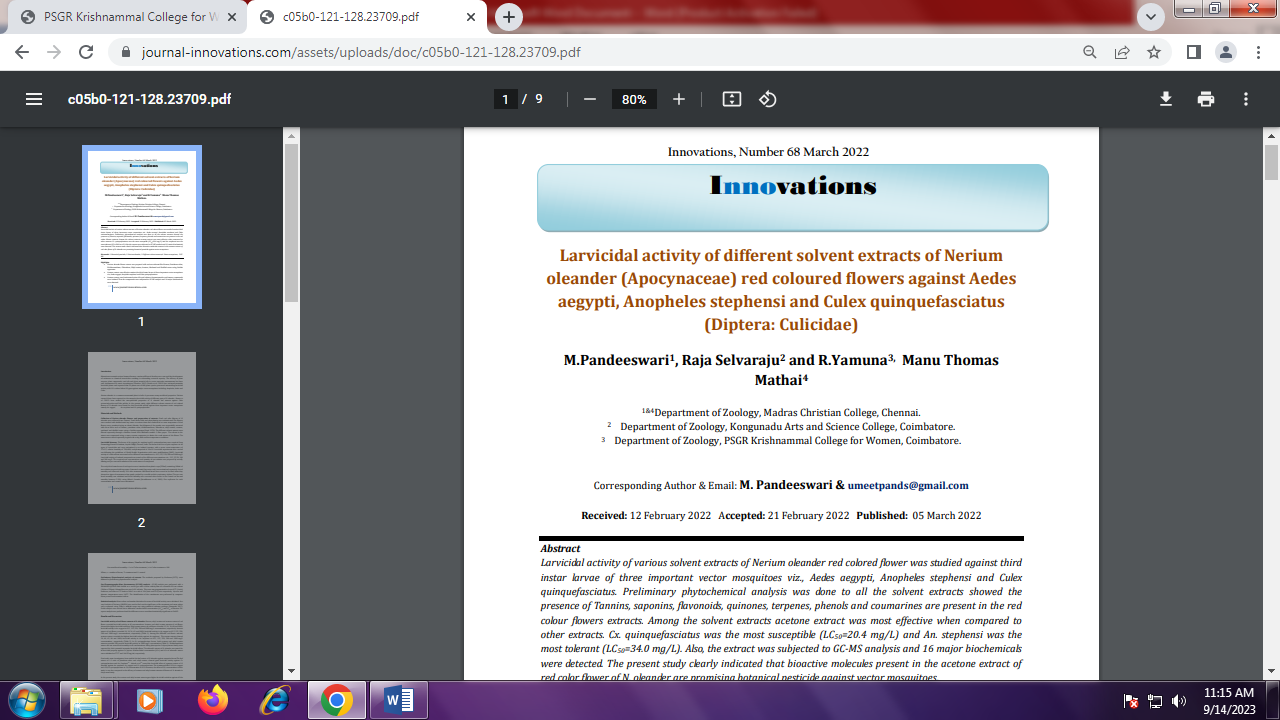 